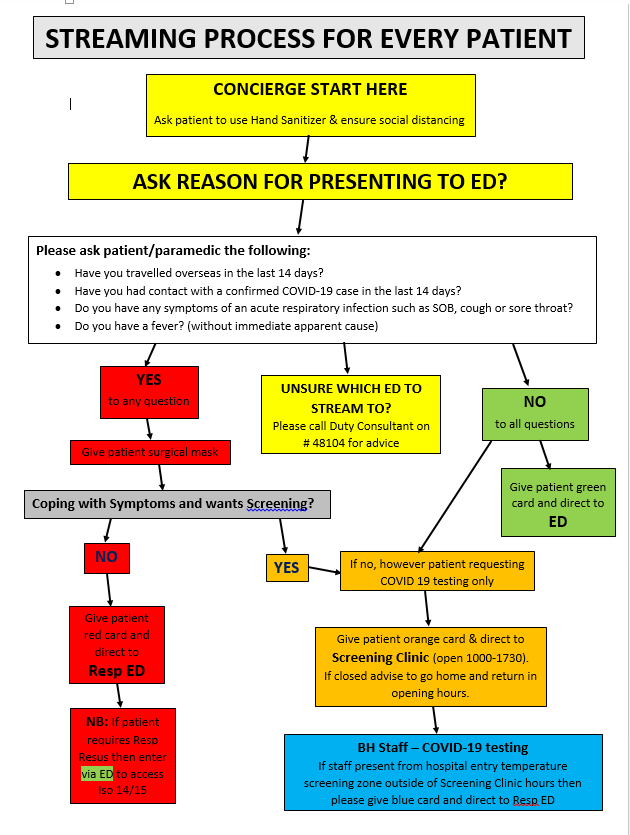 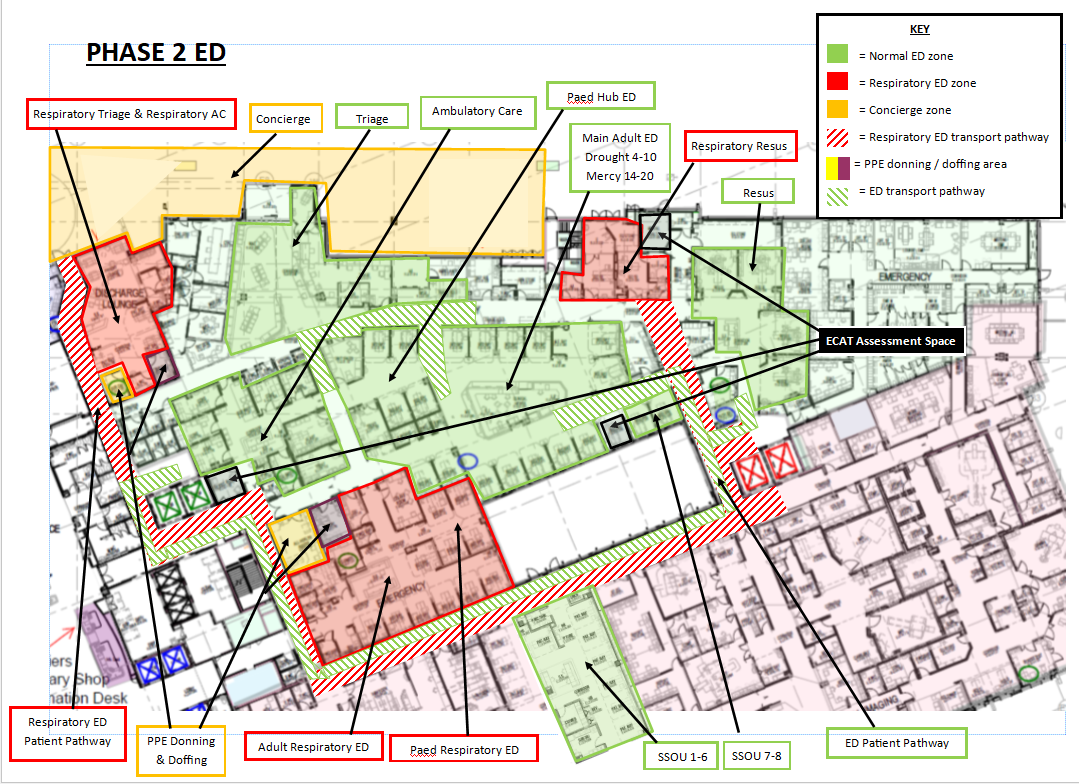 COVID-19 PANDEMIC PHASE 2 ED MODEL OF CAREVERSION 12 – 18/06/2020Page 1 – Leadership Team Page 2 – COVID-19 Patients, Escalation of CarePage 3 – Treatment SpacesPage 4 – Location ChangesPage 5 – Nursing & Medical Staff RequirementsPage 6 – Nursing & HSA Allocations Page 7-8 – Nursing Role DutiesPage 9 –  PPE Stations, EquipmentPage 10 – Patient TransfersPage 11 – Special Patient CohortsPage 12 – Entry to ED & Hospital, Visitors Page 13 – Streaming Process for Concierge Nurse Page 14  – Map of Department HOW ARE WE DEALING WITH COVID-19 PATIENTS?HOW ARE WE DEALING WITH COVID-19 PATIENTS?CASE SEVERITY / RISK FACTORSED DISPOSITION GOAL (resource dependent)MildHome from TriageModerate with no risk factorsHome from Triage or Resp ACModerate with risk factorsHome / Admit via Resp AC or Resp ED SevereAdmit ward / ICU via Resp ED or Resp ResusCriticalResuscitate and Admit via ICU / palliateWhile the majority of people with COVID-19 have uncomplicated or mild illness (81%), some will develop severe illness requiring oxygen therapy (14%) and approximately 5% will require intensive care unit treatment. Of those critically ill, most will require mechanical ventilation. The most common diagnosis in severe COVID-19 patients is severe pneumonia. While the majority of people with COVID-19 have uncomplicated or mild illness (81%), some will develop severe illness requiring oxygen therapy (14%) and approximately 5% will require intensive care unit treatment. Of those critically ill, most will require mechanical ventilation. The most common diagnosis in severe COVID-19 patients is severe pneumonia. ESCALATION OF CAREAll clinical escalation criteria (Clinical Review / MAC / Code Blue) still apply in both ED & Resp ED. The Access Nurse will be required to respond to both areas as required. NB: The internal ICT system for alerting staff to the required area of escalation is unable to be changed at this time to be in line with Phase 2 changes. Please be aware the area will still be as per previous names. In addition to this, if notifying Switchboard via 7777, for a consistent message area needs to be given as per previous name. TREATMENT SPACESTREATMENT SPACESED TREATMENT SPACESTOTAL = 242 x Resus beds14 x Adult beds3 x Paed beds5 x Ambulatory Care consult roomsRESPIRATORY ED TREATMENT SPACESTOTAL = 162 x Resp Resus beds7 x Resp Adult beds3 x Resp Paed beds4 x Ambulatory Care chairs SSOU BEDSTOTAL = 8 6 x beds in Medical Imaging2 beds in Main ED cubicles (11 & 12)TOTAL TREATMENT SPACES OPEN = 48LOCATION CHANGESLOCATION CHANGESEDDROUGHT MERCYCubicle allocation as follows:Beds 4, 5, 6, 7, 8, 9, 10Beds 14, 15, 16, 17, 18, 19, 20PAEDS HUBBeds 1, 2, 3, 4 (3 beds open at any given time)RESUSR1, R2, R3, R4Resuscitation will become a fluid area, where staff can utilise 7 bays across ED & Resp ED (depending on presentation), ensuing 4 are open at one given time.AMBULATORY CARE (AC)AC 2 – 6 SSOU   Radiology Hold Area x 6 beds, main ED cubicles x 2 beds (cubicles 11 & 12)CONCIERGEOutside ED entry in secure BoothRESPIRATORY TRIAGE & AMBULATORY CAREPrevious Discharge LoungeSelf-presenting Triage x 2 chairs Ambulance Triage x 3 holding areas AC Chairs x 4ADULT RESPIRATORY EDBeds 5, 6, 7, 8, 9, 10, 11PAEDIATRIC RESPIRATORY EDBeds 1, 2, 3, 4 (3 beds open at any given time)RESPIRATORY RESUSED Iso 14 & Iso 15, Resp ED Iso 12Resuscitation will become a fluid area, where staff can utilise 7 bays across ED & Resp ED (depending on presentation), ensuing 4 are open at any one given time.ECAT ASSESSMENT SPACEMain ED cubicle 13, BAR & AC 1TOTAL OF ED NURSING STAFF REQUIRED PER SHIFTTOTAL OF ED NURSING STAFF REQUIRED PER SHIFTTOTAL OF ED NURSING STAFF REQUIRED PER SHIFTTOTAL OF ED NURSING STAFF REQUIRED PER SHIFTSHIFTTOTAL STAFFDESIGNATIONS REQUIREDBREAKDOWN OF SHIFTSDAY21ANUM x 3CCRN x 6RN x 130700 x 180930 x 3EVENING22ANUM x 3CCRN x 7RN x 131330 x 191730 x 3NIGHT18ANUM x 3CCRN x 5RN x 112130 x 18TOTAL OF ED MEDICAL STAFF REQUIRED PER SHIFTTOTAL OF ED MEDICAL STAFF REQUIRED PER SHIFTTOTAL OF ED MEDICAL STAFF REQUIRED PER SHIFTTOTAL OF ED MEDICAL STAFF REQUIRED PER SHIFTShiftTotal StaffDesignations RequiredAdditional RequiredAM123 x Consultants4 x Registrars3 x HMO’s2 x Interns 1 x Registrars1 x HMOPM123 x Consultants4 x Registrars3 x HMO’s2 x Interns1 x HMONight6On-call: 2 x Consultants3 x Registrars2 x HMO’s1 x Intern 1 x RegistrarNB: Physiotherapy remains unchanged, they will continue to work in non-COVID ACNB: Physiotherapy remains unchanged, they will continue to work in non-COVID ACNB: Physiotherapy remains unchanged, they will continue to work in non-COVID ACNB: Physiotherapy remains unchanged, they will continue to work in non-COVID ACED ALLOCATIONSED ALLOCATIONSED ALLOCATIONSED ALLOCATIONSED ALLOCATIONSED ALLOCATIONSED ALLOCATIONSED ALLOCATIONSDAY SHIFTDAY SHIFTEVENING SHIFTEVENING SHIFTNIGHT SHIFTNIGHT SHIFTANUMI/C ANUMI/C ANUMI/C ANUMSSOU I/CANUM SSOU I/CANUM SSOU I/CCCRNTriage CCRNTriage CCRNTriage CCRNResusCCRNTriage / CINCCRNResusCCRN AccessCCRN ResusCCRN Access RNDrought CCRNAccessRNDrought RNDrought RNDrought RNDrought RNMercy RNDroughtRNMercy RNMercyRNMercyRNMercyRN 0930Paeds HubRN MercyRNAC / CINRNAC / CINRN 1730Paeds HubRN SSOURNSSOURNACRNSSOURESPIRATORY ED ALLOCATIONSRESPIRATORY ED ALLOCATIONSRESPIRATORY ED ALLOCATIONSRESPIRATORY ED ALLOCATIONSRESPIRATORY ED ALLOCATIONSRESPIRATORY ED ALLOCATIONSRESPIRATORY ED ALLOCATIONSRESPIRATORY ED ALLOCATIONSDAY SHIFTDAY SHIFTEVENING SHIFTEVENING SHIFTNIGHT SHIFTNIGHT SHIFTANUMI/CANUMI/CANUMED I/CRNConciergeRNConciergeRNConciergeCCRNTriage Resp CCRNTriage RespCCRNTriage / AC RespCCRNResus RespCCRNResus RespCCRNResus RespCCRN 0930Access RespCCRN 1730Access RespRNAdults RespRNAdults RespRN Adults RespRNAdults RespRNAdults RespRNAdults RespRNPaeds RespRNPaeds RespRNPaeds RespRN 0930AC RespRN 1730AC RespHSA ALLOCATIONHSA ALLOCATIONHSA ALLOCATIONHSA ALLOCATIONDAY SHIFTDAY SHIFTEVENING SHIFTEVENING SHIFT1 x HSAED & Resp ED1 x HSAED & Resp EDTOTAL = 1TOTAL = 1TOTAL = 1TOTAL = 1RN ROLE DUTIESRN ROLE DUTIESED ANUMOversees entire department as a whole (excluding SSOU)Staff allocation of entire departmentDuties as per normalRESPIRATORY ED ANUMManages patient flow in Resp EDSupervises & supports staff with PPE use etc. as requiredAssists in areas of need as requiredSSOU ANUMTakes patient load in SSOU Oversees SSOU as a wholeOther duties as per normalCONCIERGE RNLocated outside of ED in secure boothDirects Ambulances (either by phone or paramedic walk-up) to correct ED entry as per streaming processDirects self-presentations to correct ED as per streaming processGives streaming card to all presentations to present on arrival to: ED – green cardResp ED – red card Screening Clinic – orange cardBH staff member for COVID-19 swab – blue cardTRIAGE CCRNAs normalStream to Main, AC, SSOUDirects any patients who has entered incorrect area (i.e. incorrect coloured card) to exit and enter correct areaRedirection of other patient cohorts where service can be provided elsewhere RESP TRIAGE CCRNTriage as per normal Stream to Resp AC, Adult Resp, Paed RespDirects any patients who has entered incorrect area (i.e. incorrect coloured card) to exit and enter correct areaRESUS CCRNAllocated to ResusAssists in Resp Resus as requiredRESP RESUS CCRNAllocated to Resp Resus Assists in Resus as requiredACCESS CCRNCovers ED for escalation Other duties as per normal RESP ACCESS CCRNCovers Resp ED & Screening Clinic for escalation Other duties as per normalDROUGHT & MERCY RNNurses at 2:7 ratioDuties as normal PAED HUB RNNurses at 1:3 ratioDuties as normal for paediatric patientsADULT RESP RNNurses at 2:7 RatioDuties as normal for respiratory patientsPAED RESP RNNurses at 1:3 ratioDuties as normal for paediatric respiratory patientsAC / CIN RNDuties as per normalRESP AC RNDuties as per normal for respiratory patientsSSOU RNNurses as per ward ratiosDuties as per normalPPE STATIONS FOR RESPIRATORY EDPPE STATIONS FOR RESPIRATORY EDPPE STATIONS FOR RESPIRATORY EDPPE STATIONS FOR RESPIRATORY EDAREADONNINGDOFFINGWASH HANDSPRE/POST SHIFT &ENTRY/EXIT OF RESP ED Allied Health Assessment Room GH.23 Treatment Room GH.22 (previous eye room)Treatment Room GH.22 (previous eye room)CONCIERGE & WRResp Triage/AC Clean Utility Resp Triage/AC Dirty UtilityResp Triage/AC outside Dirty Utility Room RESP TRIAGE & ACResp Triage/AC Clean Utility Resp Triage/AC Dirty UtilityResp Triage/AC outside Dirty Utility Room ADULT RESP ED & RESP RESUS ISO 12Allied Health Assessment Room GH.23Treatment Room GH.22 (previous eye room)Treatment Room GH.22 (previous eye room)PAEDIATRIC RESP EDAllied Health Assessment Room GH.23Treatment Room GH.22 (previous eye room)Treatment Room GH.22 (previous eye room)RESUS RESP ISO 14/15Outside Isolation RoomIsolation AnteroomIsolation AnteroomEXIT FROM ENTIRE RESP EDOnce doffed and you are wanting to exit Resp ED then please exit back into ED corridor past nib wall (which is separation between ED & Resp ED)Once doffed and you are wanting to exit Resp ED then please exit back into ED corridor past nib wall (which is separation between ED & Resp ED)Once doffed and you are wanting to exit Resp ED then please exit back into ED corridor past nib wall (which is separation between ED & Resp ED)NB: Remember you need a mask in all areas of ED. NB: Remember you need a mask in all areas of ED. NB: Remember you need a mask in all areas of ED. NB: Remember you need a mask in all areas of ED. EQUIPMENT in RESP EDThe goal is to minimise the equipment you take in and out of Resp ED. Staff ID’s can be placed in a zip lock bag and used as normal for the duration of the shift. Please do not take your stethoscopes into this space, they are available in Resp ED and can be wiped down after use.  PATIENT TRANSFERSPATIENT TRANSFERSEDPathway is: From ED treatment space – > proceed around past critical lifts into radiology corridor > turn right and proceed to opposite end of corridor > turn right and proceed to patient lifts> go to opposite side of lifts to access lift> use available lift to transport to ward etc. (as per Green shaded area on Map)NB: there is nib wall installed in ED corridor before usual ED exit door (to patient transfer lifts) so this route cannot be used. Use critical lifts as required (normal process). RESPIRATORY EDPathway is: From Resp ED treatment space –  > proceed from treatment space ensuring you stay in Resp ED area to patient transfer lift > use available lift to transport to ward etc. (as per Red shaded area on Map)NB: use critical lifts as required (normal process).AMBULANCE ARRIVALS/DEPARTURESAmbulances are directed (as per sign at current ambulance entry) to call or walk-up to Concierge for direction to correct ED (as per streaming process).NB: If patient is requiring a Resp Resus bed they can be directed either to:Enter current ambulance entry and proceed to Iso 14/Iso 15To park at Red Star marked door in ambulance bay (which is door for direct entry into Iso 14 (if bed available)) and Resus Nurse will meet on arrival here ICU Use critical lifts for any transfers to ICU for both ED & Resp ED. NB: For any patients requiring intubation – patient will be referred to ICU will be retrieved & transported by ICU staff to ICU for immediate intubation.STREAMING SPECIAL PATIENT COHORTSSTREAMING SPECIAL PATIENT COHORTSSTREAMING SPECIAL PATIENT COHORTSPresentationComplaintStreamFEBRILE NEUTROPAENIC (active chemotherapy with fever >38.0)Fever with no apparent causeED mains cubicleFEBRILE NEUTROPAENIC (active chemotherapy with fever >38.0)Fever with resp symptoms  Resp ED and utilise negative pressure roomMAJOR TRAUMA Resp symptoms EDPREGNANCY + RESP SYMPTOMSResp symptoms OR fever with no apparent causeAdult Resp ED CHEST PAINWith associated SOBResp EDTONSILLITIS / QUINSYSore throatResp ACREDIRECTION OF OTHER PATIENT COHORTS from ED (not Resp ED)REDIRECTION OF OTHER PATIENT COHORTS from ED (not Resp ED)OPTHAMOLOGY EMERGENCIESBendigo Eye Clinic will provide eye consultations during their opening hours (0800-1700). Triage nurse to complete simple referral form and direct patient to Bendigo Eye Clinic – 144 Arnold St. Bendigo Eye Clinic Phone Number: 5441 1622DENTAL EMERGENCIESBendigo Health Community Dental is still offering an emergency dental service during opening hours (0815-1645). Referrals can be made from triage by phoning 5454 7994.PV BLEEDING / PAIN in 1st TRIMESTER PREGNANCYBendigo Community Health will see patients who present to ED after triage and appropriate assessment by a RAT Consultant/Reg (0830-1700). Being Community Health Phone Number: 5406 1200ENTRY TO ED & HOSPITALENTRY TO ED & HOSPITALAFTER HOURSIf persons present after hours needing access to other area of hospital then please ask security to swipe them through both secure doors on internal ED corridor to atrium. These presentations may include:Pregnant woman (if active labour use critical lifts as per normal)Parent of child inpatientFamily member of palliative patient on wardSTAFF Access for all staff is via Mercy St main hospital entrance.  REFERRAL TEAMS & ALL OTHER STAFFAll staff should rethink the need to come to ED at all. If absolutely necessary staff coming into ED will need to use Radiology corridor to access ED. VISITORSAs per current hospital wide policy visitation will be considered for special circumstances such as:palliativerapid deteriorationcarer requirementsfamily traveling distancefamily consultation with treating teamchildrens needs. If visitor entering Respiratory ED then must wear PPE and be educated on hand hygiene.